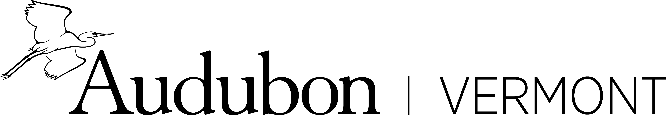 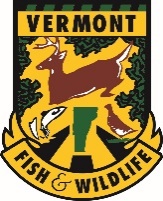 2024 Vermont Peregrine Falcon Volunteer Data Form(***Please use one form for each site visit***)Date: _______	    Site:  __________________	   Observer(s): _________________________________Total miles to and from site:____________	Travel time (include hiking):___________________Observation start time: _____________	Observation end time:  _____________		Total Observation time: ______________________Total time invested (travel + observation): __________________Temperature (5-10 deg. ranges OK, i.e. 50-55F): _____________Precipitation (none, fog, drizzle, rain + any descriptors, i.e. heavy, light):  _________________________	Remarks:Please return via post or email within 1 WEEK of site visit to:Margaret Fowle (margaret.fowle@audubon.org)Observation Summary (fill in all that apply)Observation Summary (fill in all that apply)Observation Summary (fill in all that apply)ObservedConfirmedSuspectedSingle BirdTerritorial PairCourtship/CopulationIncubatingHatched# YoungAge of youngFledgedNest FailureHuman DisturbanceCloud cover (choose one) Cloud cover (choose one) overcast = >90% coverbroken = 50-90% coverscattered = 10-50% coverclear = <10% coverRecord Observations here.  Please use suggested codes for various species (list on other side)Record Observations here.  Please use suggested codes for various species (list on other side)TIMESPECIES AND ACTIVITYWind (choose one)Wind (choose one)0-5 mph = low, calm5-10 mph = moderate10-15 mph = strong15-20 mph = very strong>20 mph not recommendedObservations Continued  Observations Continued  TIMESPECIES AND ACTIVITYSpecies CodesSpecies CodesBald EagleBAEAGolden EagleGOEAOspreyOSPRNorthern HarrierNOHANorthern GoshawkNOGOCooper's HawkCOHASharp-shinned HawkSSHATurkey VultureTUVURed-tailed HawkRTHARed-Shouldered HawkRSHABroad-winged HawkBWHAPeregrine FalconPEFAMerlinMERLAmerican KestrelAMKECommon RavenCORAAmerican CrowAMCR